Lednová doplňovačka 2024Ovládáte shodu přísudku s podmětem? Nebo psaní velkých písmen, vyjmenovaná slova, psaní předložek a předpon s-/z- a dalších jazykových jevů? Vypracujte si následující cvičení, pokud si nevíte si s něčím rady, zkuste najít nápovědu v některém z videí: PravopisPracovní list pro žáky, kteří si z jakýchkoli důvodů potřebují procvičit pravopis. Pracovní list je možné využít také k přípravě na přijímací zkoušky ke studiu na víceletých gymnáziích i čtyřletých oborech středních škol, stejně tak ho mohou využít budoucí maturanti. _________________________________________________Doplňte správná písmena:Pátý leden byl důležitým okamžikem v životě básníka, jehož svět zná pod jménem François Villon. Toho dne roku 1463 byl v___hoštěn na deset let s/z Paříže a od té dob___ se po něm ___lehla zem. Proč takov___ trest? Villon nevedl nijak zvlášť počestn___ život, přestože se ho kdysi ujal zámožn___ kaplan a nechal ho v___studovat p/Paří___kou s/Sorbonnu. Villon se nakonec stal mistrem. Ale m___sto pokl___dného života učence zvolil jinou cestu, ta ho opakovaně dováděla k soudu na lavici obžalovan___ch. V___volával souboje, ú/učastnil se op___leckých šarvátek, trop___l v___tržnosti, loup___l, dopouštěl se nás___lností, a dokonce byl obv___něn s/z vraždy. Za vraždu byl odsouzen k trestu smrti, nakonec ho amnestoval___ a následovalo zm___něné v___hnání z Paříže. Tě___ko uv___řit, že s takov___m osudem lze v___razně ovl___vnit v___voj světové literatury. Villon to dokázal. Psal balady, které se dnes označují jako v/Villonské. Tvoří je čtyři sloky, s/z nichž první tři jsou tvořeny sedm___ až dvanácti verši, poslední sloka b___vá pětiveršová. Ve Villonov___ch básních se ob___vují prvky dvorské l___riky, ovšem ta je nas___cena ironií, hrub___m___ výraz___, v___směchem. Villon nešetří ve sv___ch verších nikoho, ani sám sebe. V jeho díle se potkává s/Středověk s r/Renesancí. Villonov___ verše a jeho životní osudy v___užil___ ve třicátých letech m___nulého století Jiří Voskovec a Jan Werich, když napsal___ hru b/Balada z hadrů.   ŘešeníPátý leden byl důležitým okamžikem v životě básníka, jehož svět zná pod jménem François Villon. Toho dne roku 1463 byl vyhoštěn na deset let z Paříže a od té doby se po něm slehla zem. Proč takový trest? Villon nevedl nijak zvlášť počestný život, přestože se ho kdysi ujal zámožný kaplan a nechal ho vystudovat pařížskou Sorbonnu. Villon se nakonec stal mistrem. Ale místo poklidného života učence zvolil jinou cestu, ta ho opakovaně dováděla k soudu na lavici obžalovaných. Vyvolával souboje, účastnil se opileckých šarvátek, tropil výtržnosti, loupil, dopouštěl se násilností, a dokonce byl obviněn z vraždy. Za vraždu byl odsouzen k trestu smrti, nakonec ho amnestovali a následovalo zmíněné vyhnání z Paříže. Těžko uvěřit, že s takovým osudem lze výrazně ovlivnit vývoj světové literatury. Villon to dokázal. Psal balady, které se dnes označují jako villonské. Tvoří je čtyři sloky, z nichž první tři jsou tvořeny sedmi až dvanácti verši, poslední sloka bývá pětiveršová. Ve Villonových básních se objevují prvky dvorské lyriky, ovšem ta je nasycena ironií, hrubými výrazy, výsměchem. Villon nešetří ve svých verších nikoho, ani sám sebe. V jeho díle se potkává středověk s renesancí. Villonovy verše a jeho životní osudy využili ve třicátých letech minulého století Jiří Voskovec a Jan Werich, když napsali hru Balada z hadrů.   Co jsem se touto aktivitou naučil(a):………………………………………………………………………………………………………………………………………………………………………………………………………………………………………………………………………………………………………………………………………………………………………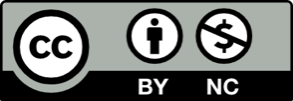 